INVESTMENT IN STRATEGIC PRIORITIES (ISP)REQUEST FOR FUNDING Investment to assist faculty in addressing challenges in bringing research/scholarly projects to fruition. ELIGIBILITY: All tenure, clinical, research, and instruction track faculty with 50% or greater appointment; may only receive one award every other year.Faculty must submit their funding request to their associate dean for faculty, who will then submit  the request to Lois Geist, associate provost for faculty, faculty@uiowa.edu.  Requests are due by May 6, 2024, 8 am. Funding is limited and will be awarded on merit in order they are received. ISP funding should be expended within one year of date awarded and before other funding sources. Incomplete forms (no administrator signature, no budget itemization) or late submissions will not be considered.Faculty Member: College/Department: Please identify which area the request for funding applies: Provide resources for faculty to complete projects Provide portion of summer salary to support research and instruction. Provide small amounts of bridge funding to help with completing projects. Provide funds to cover page charges for publications, particularly for faculty who do not have grants for this purpose (clinical track for example). Provide travel funds to attend meetings.Requested amount (maximum $5,000): $Budget justification (<150 words): Please include itemized amounts and justification, requesting only what is needed so that additional faculty projects may be funded. Budget may be adjusted centrally after receipt of request.
Brief description of expected outcomes (<100 words) 
Collegiate Approval (Signature by associate dean or dean required to submit request.)Name: 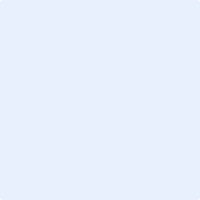  	
Date: 